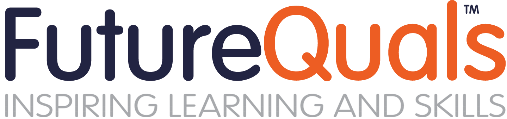 XAMS User Registration FormFuture (Awards and Qualifications) Ltd provides and manages the XAMS Assessment System. It is to be used only for purposes defined by Future (Awards and Qualifications) Ltd and as set out in applicable User Agreement.Information about the purpose of XAMS and gaining access to this website can be found at http://www.futurequals.com. You should not access or use the services provided on this website without being authorised. We will investigate any unauthorised access and may choose to impose penalties in accordance with applicable laws and regulations.Please email completed form to:  functionalskills@futurequals.com I have read and agree to the XAMS Terms and Conditions  Centre Number:Centre Name:Name of XAMS User:Email address:Tel No:Role: SignedDate: